Pedro and InésLove story from PortugalCreated by Slovak team 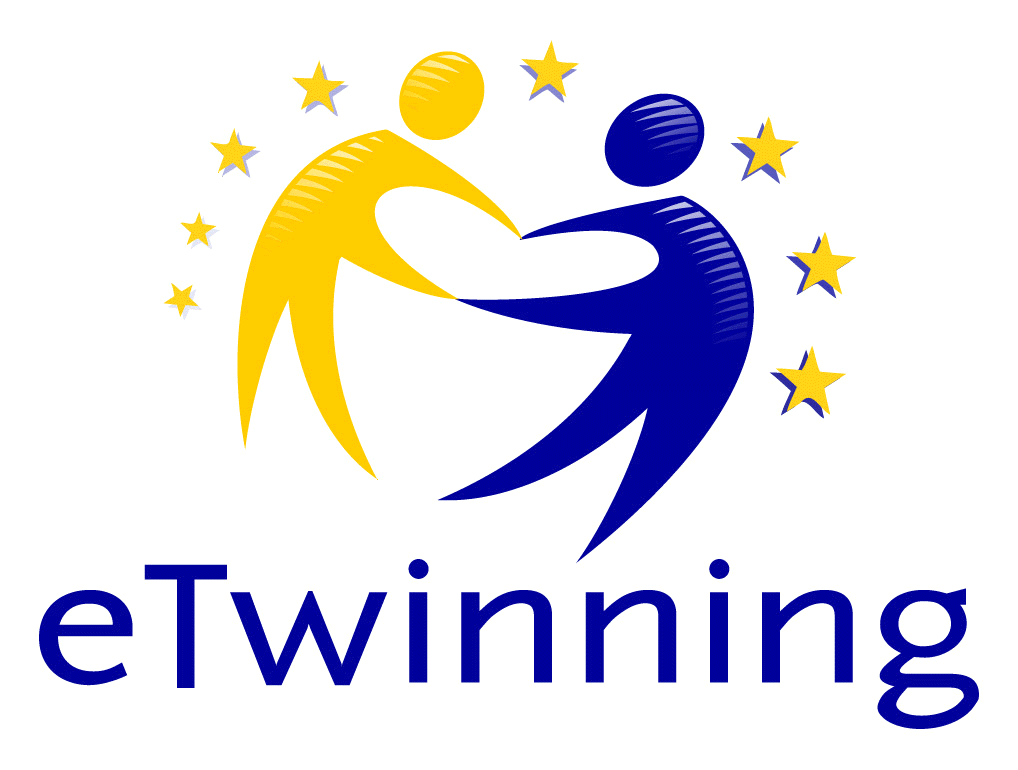 2019Pedro and Inês lived what is still now considered as the most beautiful and tragic love story that ever existed on this Earth.Let’s go back to the 14th century. Dom Pedro is the son of King D. Afonso IV and the heir to the throne. Dona Constança, belonging to the Castilian nobility, is chosen as his wife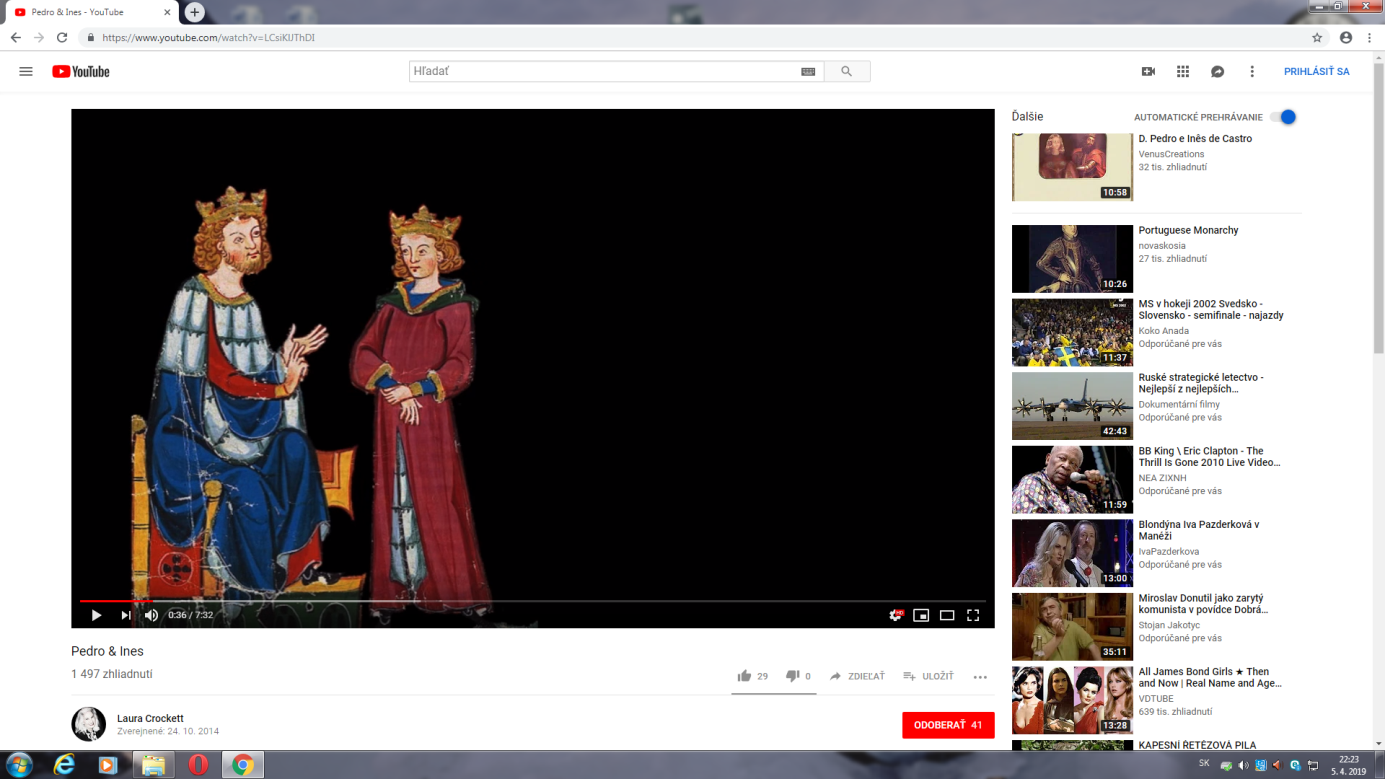 Pedro married Constanza Manuel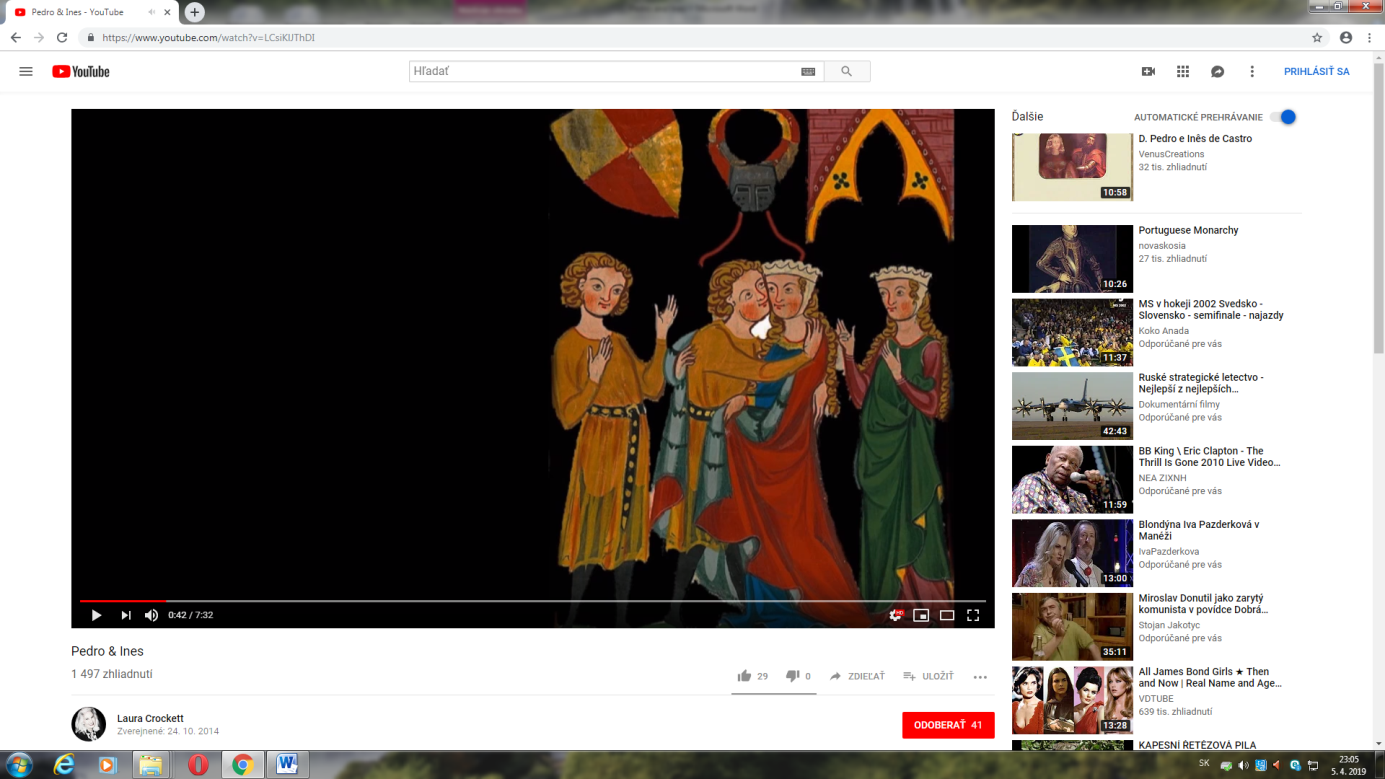 Inés came to Portugal as a lady in waiting  to Constanza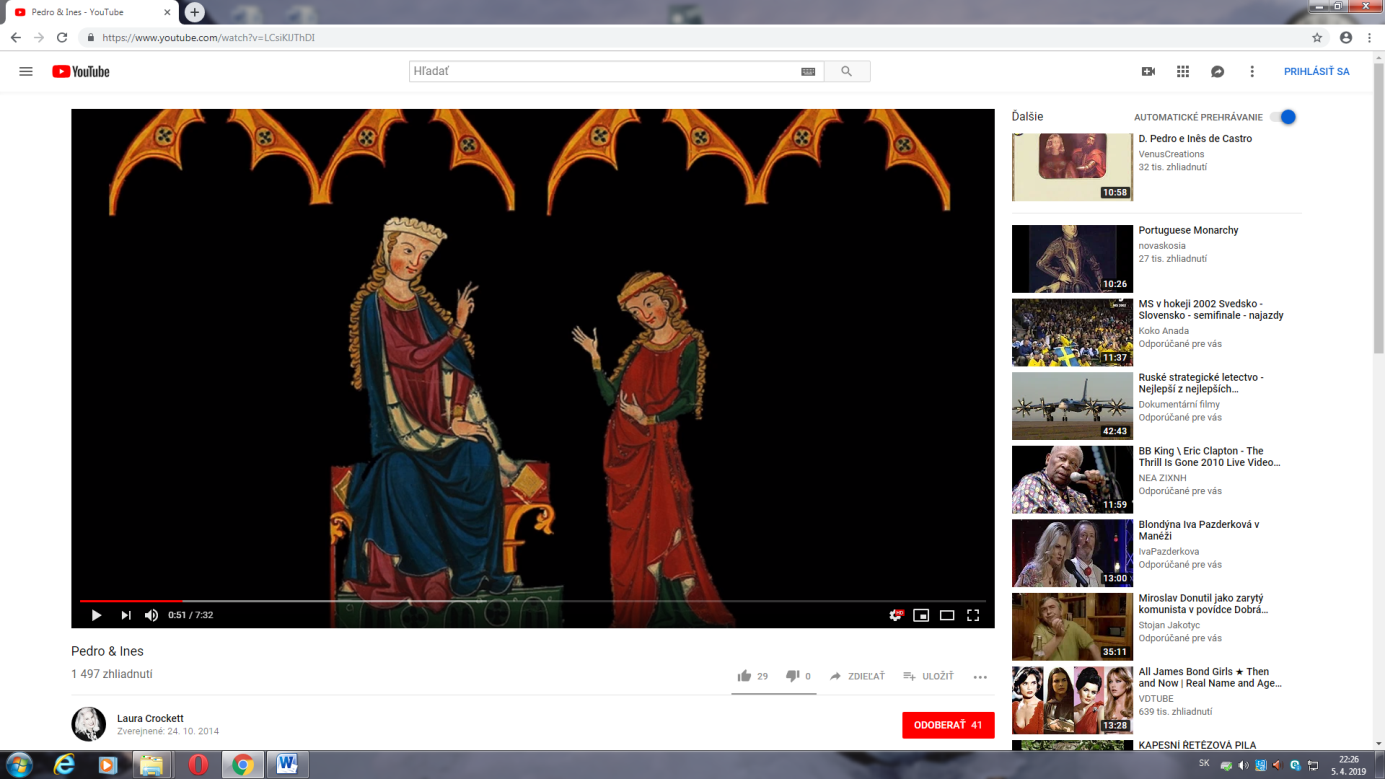 Pedro felled in love with Inés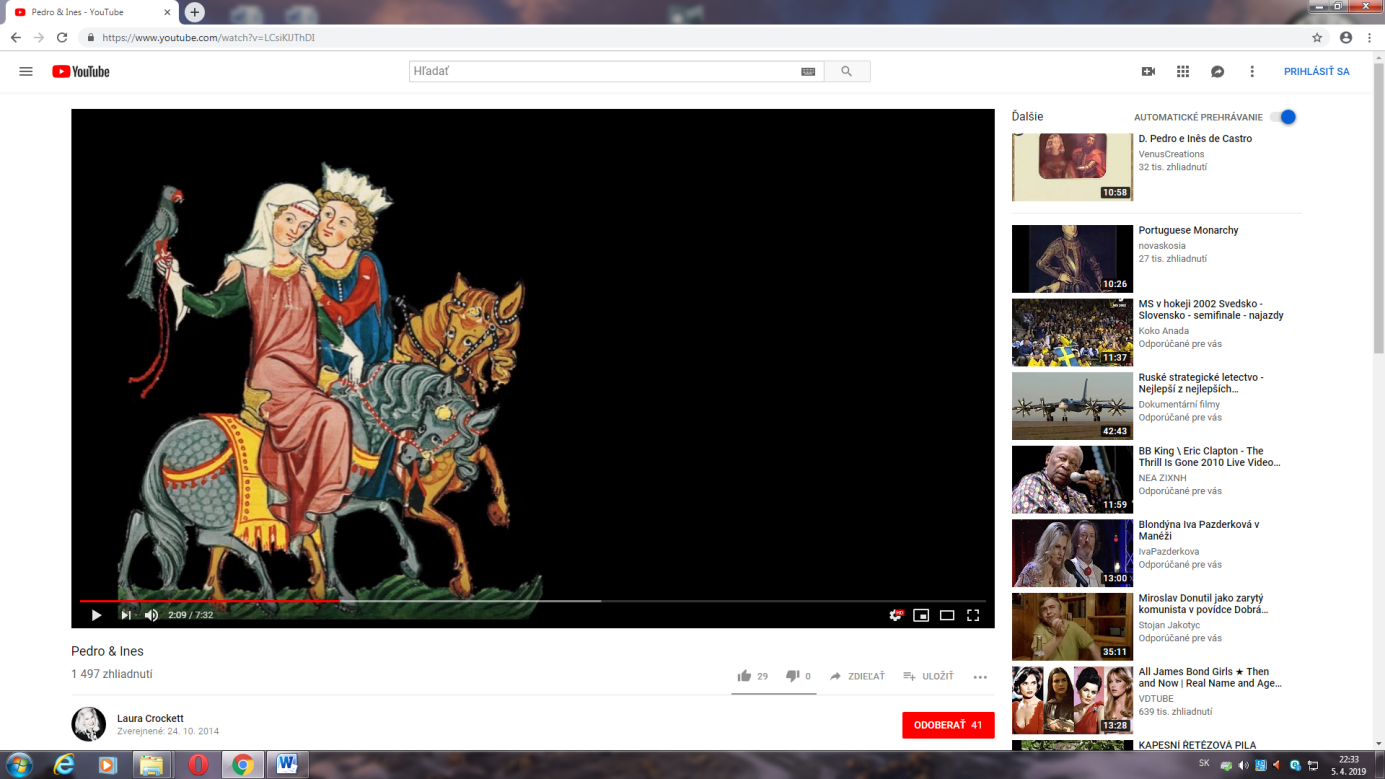 Pedro and Inés became lovers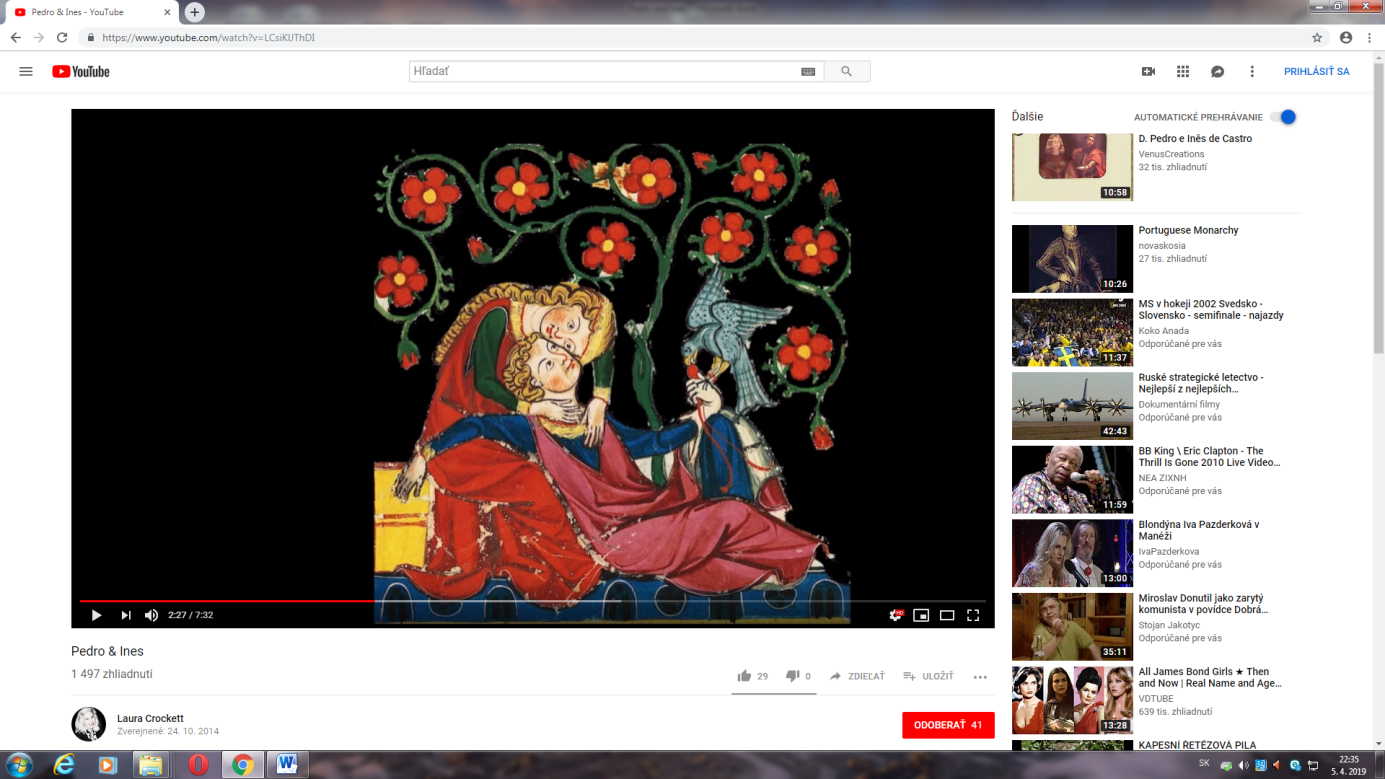 Constanza died ,Pedro and Inés  lived secretly and had children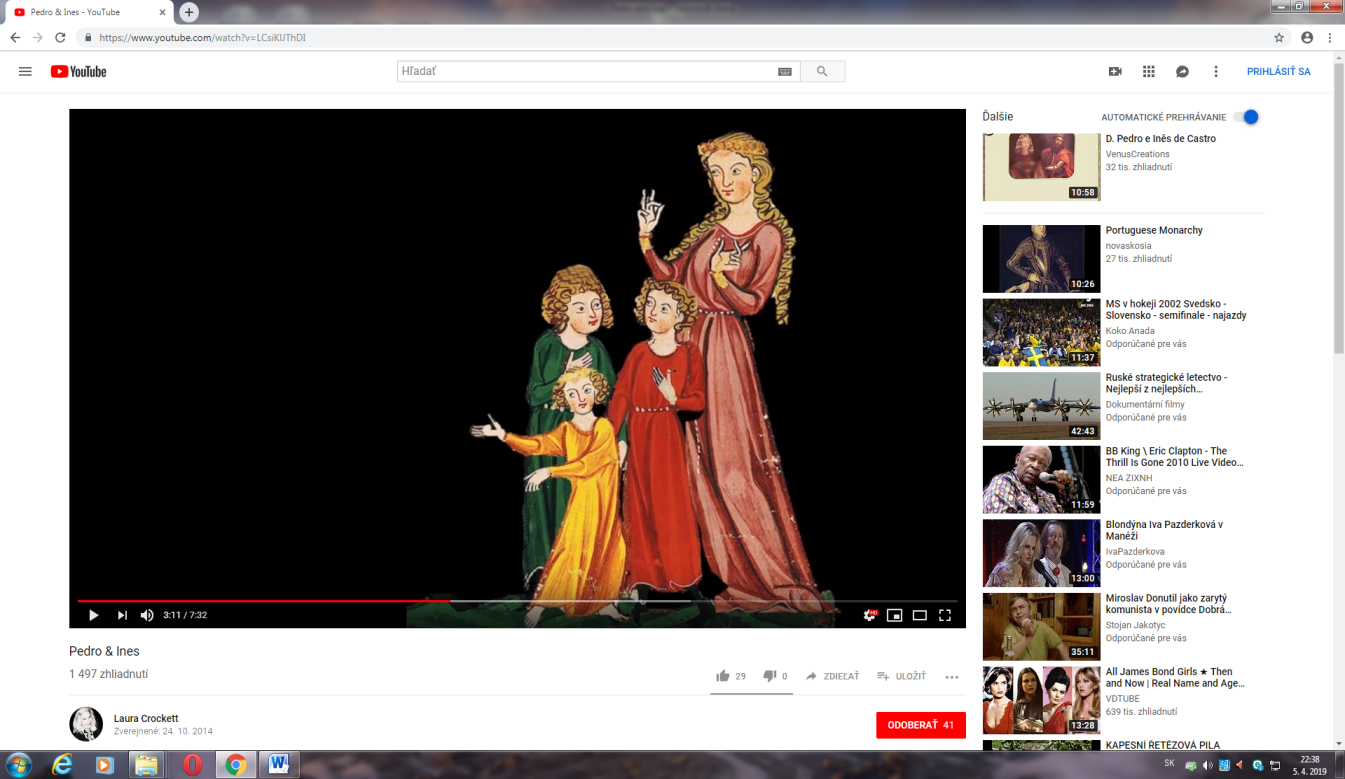 They promised to be together to the end of  the world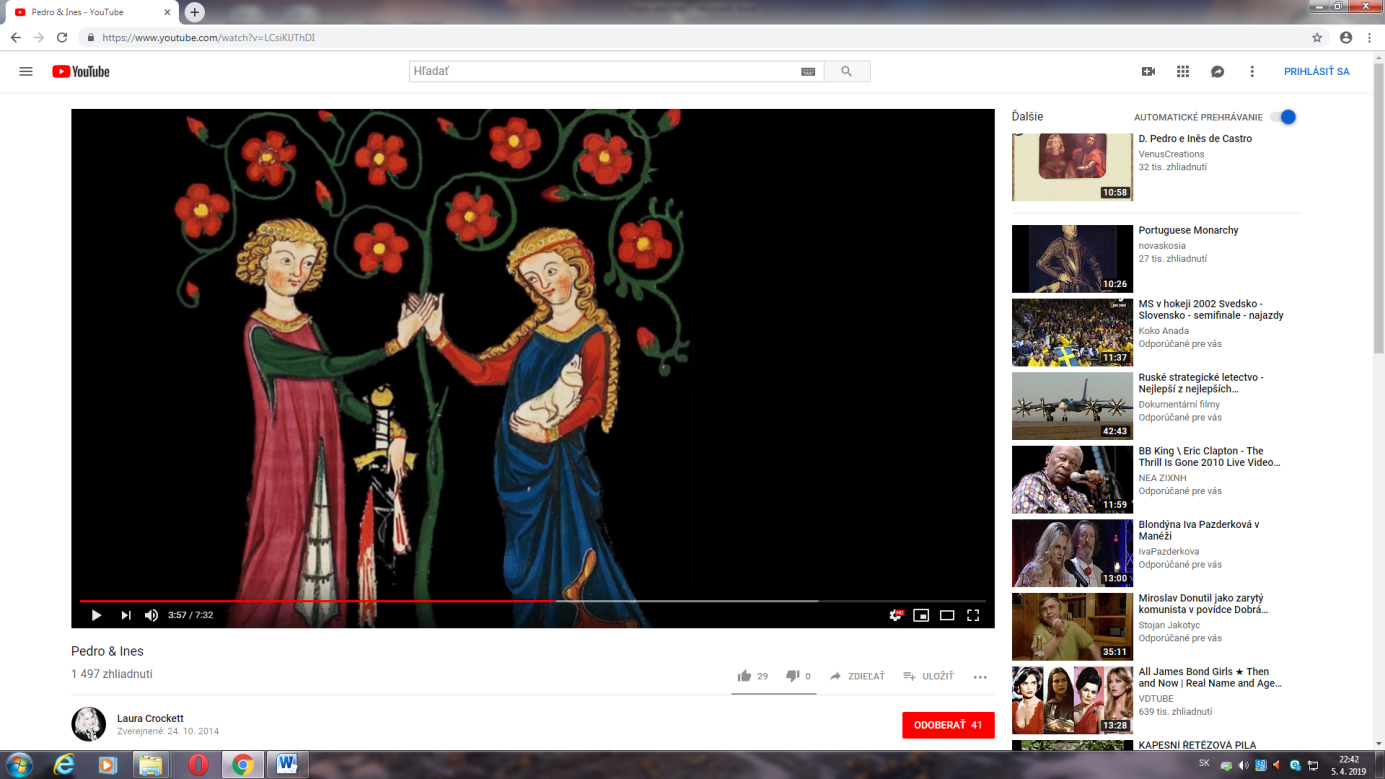  The King Afonzo ordered to murder Inés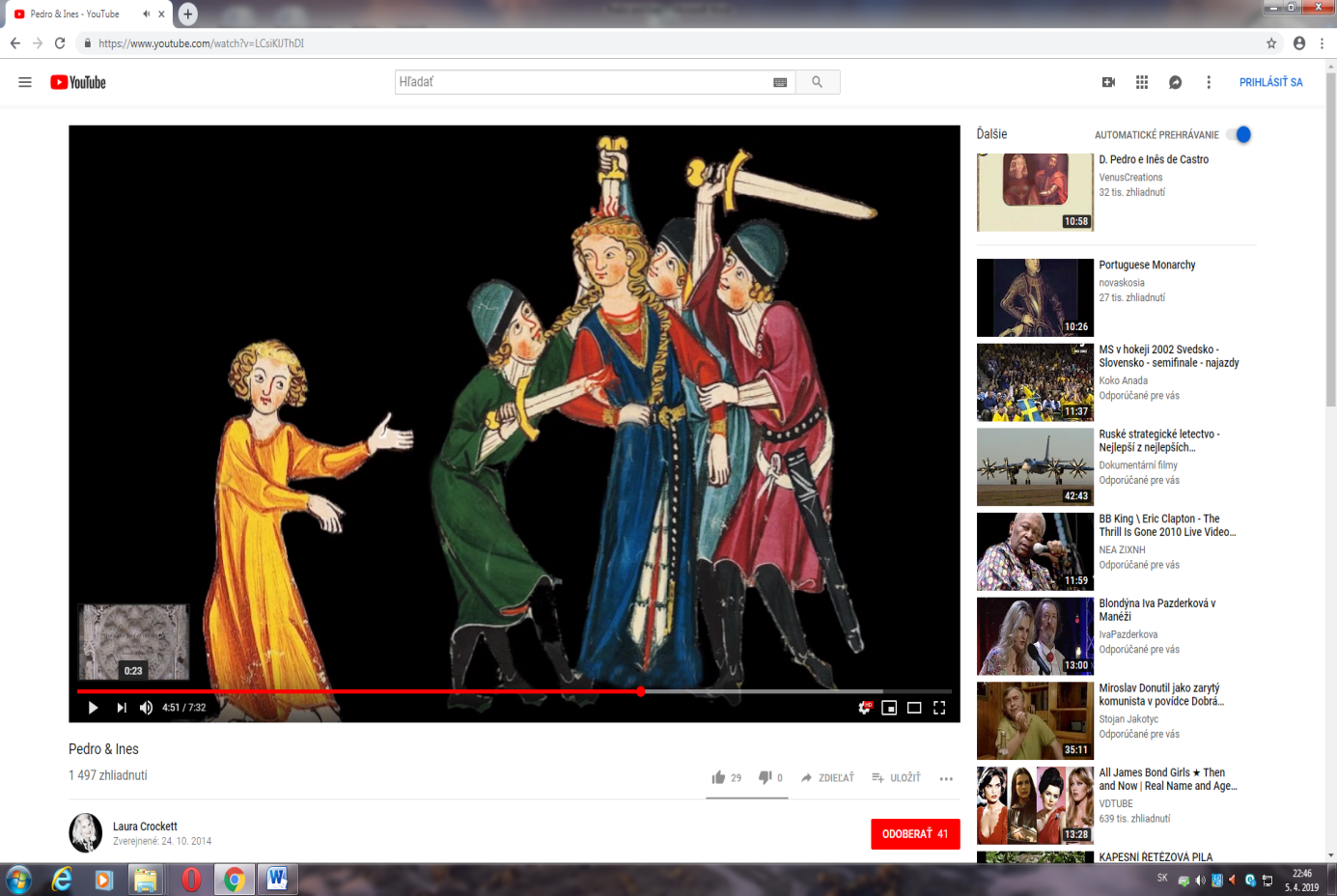  Pedro was in war  with his father. When Afonzo died Pedro  became the King and he  was called „Cruel“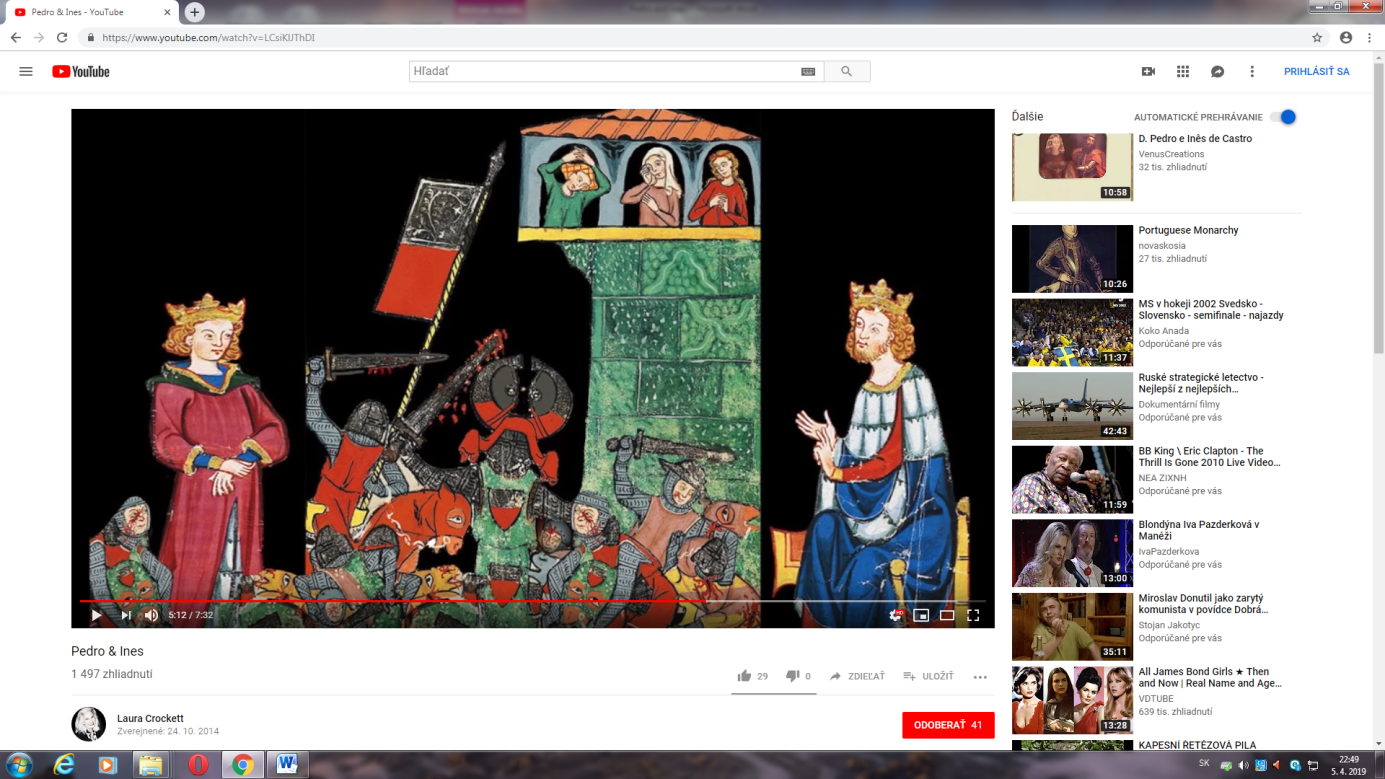 Pedro  made revenge and  murdered the killers of Inés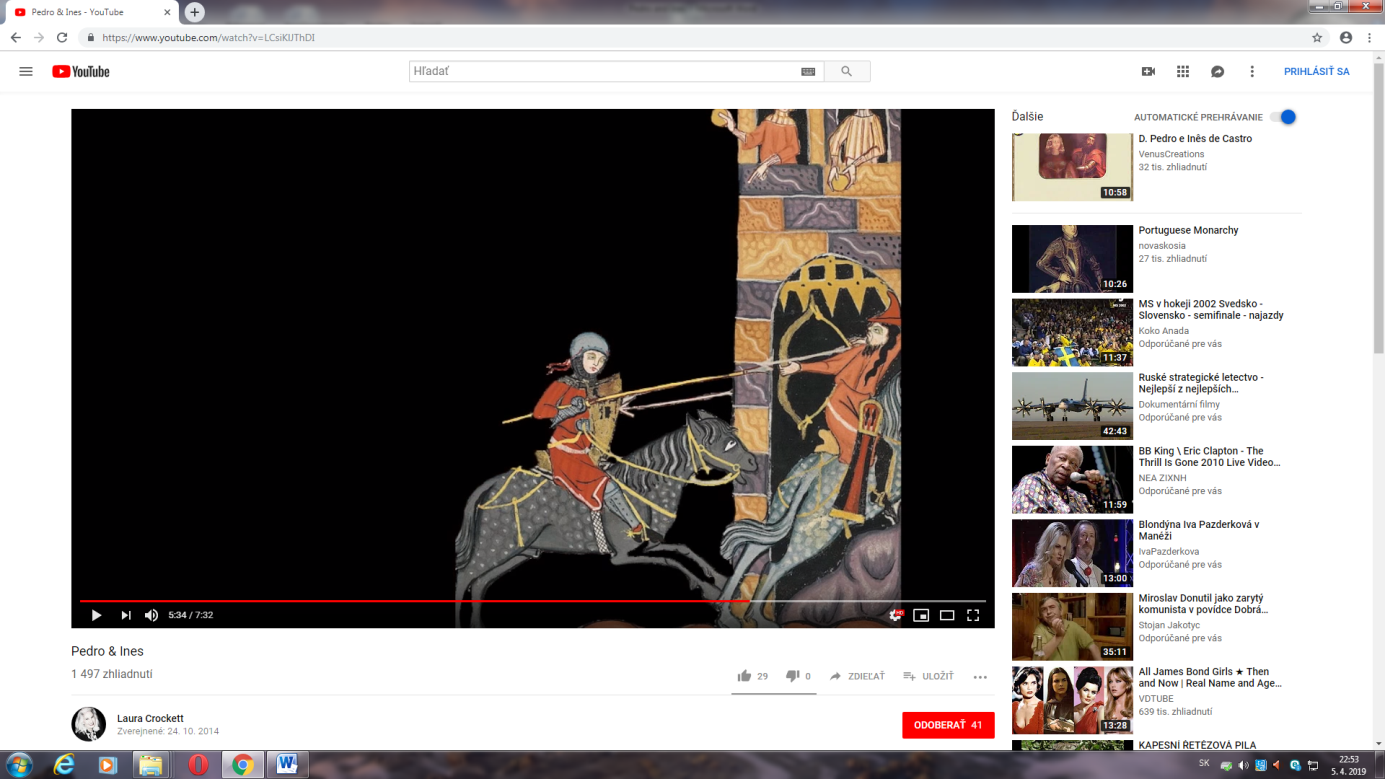 Pedro  exhumedhis dead Queen Inés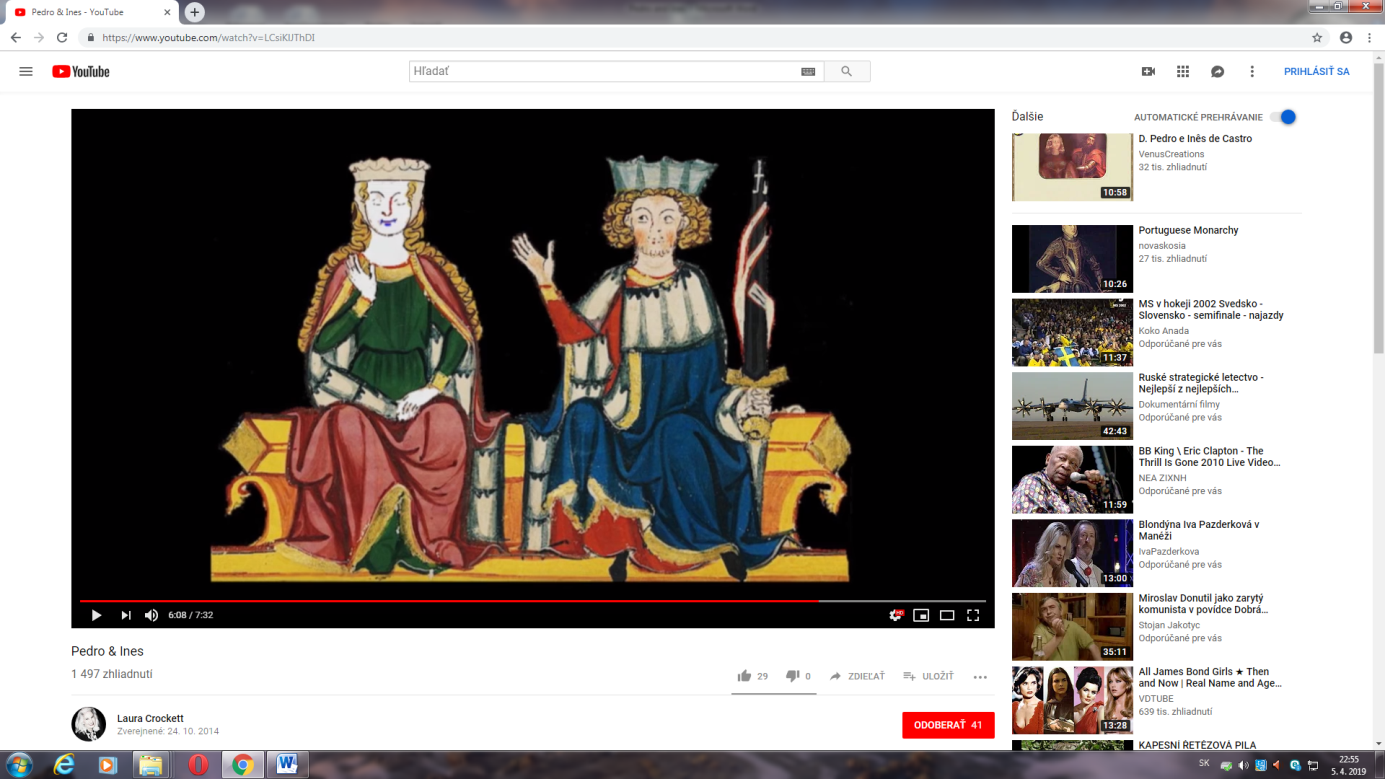 They are buried in Alcobaca monastery  face to each other to the end of the world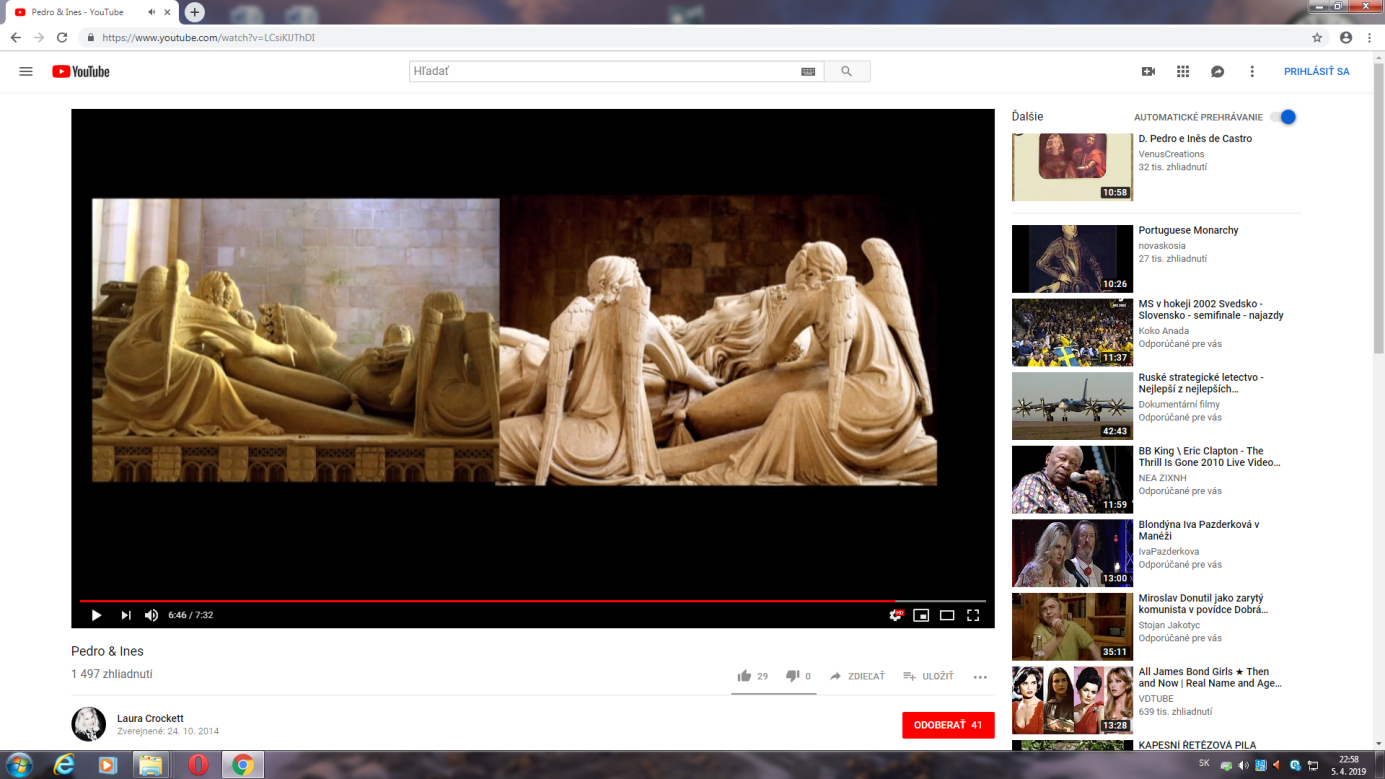 The legend has been embellished over the centuries and is deeply ingrained in Portuguese culture. As well as poems, there are books, films, television series, travel itineraries, sculptures, paintings and songs dedicated to Pedro and Inês.